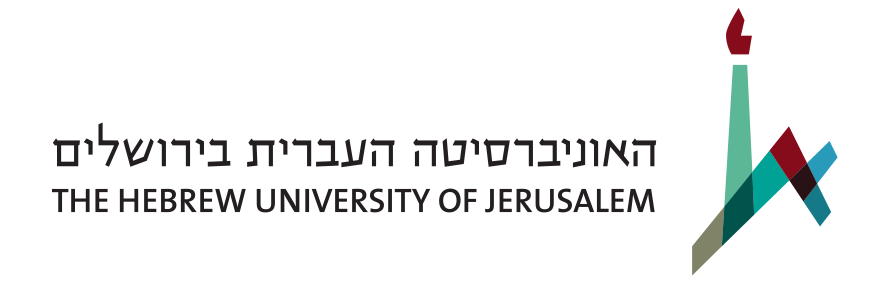 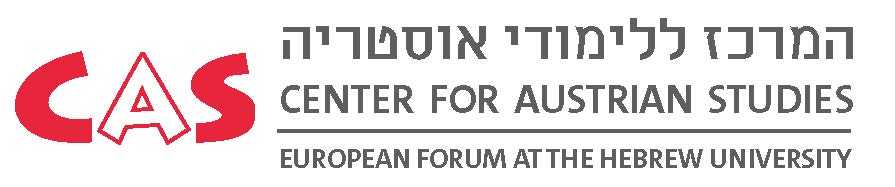 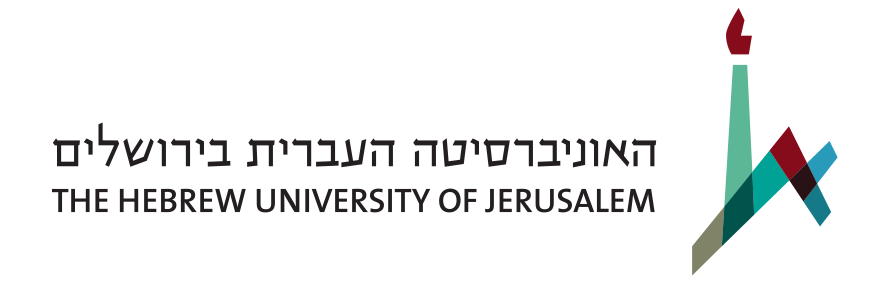 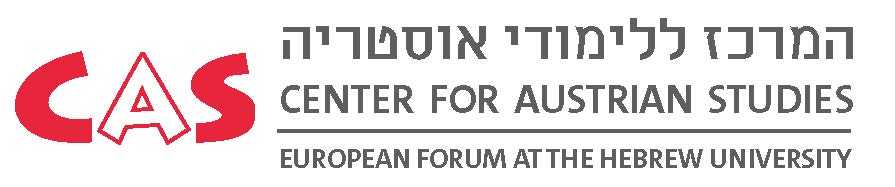 Application for theProf. Dr Peter Landesmann German Language Scholarship in Austria Please rate up to three courses according to your preference based on the course date table on page 3.1 = highest preference, 2 = second preference, etc.Comments:      The following documents must be submitted in English by e-mail to casscholarships@savion.huji.ac.il by Thursday, May 9, 2024 at 13:00. Each file must be named as in the parentheses:This form (surname + given name + “form“. For example: Levy Noam form)Scholarship personal essay, explaining the affinity between the field of your studies and the necessity to learn the German language (surname + given name + “essay“).Transcript of records – may be print-screened from your personal information on the university’s website/app (surname + given name + “transcript“).Certificate of enrolment – may be print-screened from your personal information on the university’s website/app (surname + given name + “enrolment“).Certificates of previous studies of German – for those who studied. If you studied German at the university, please mark the course/s in your transcript of records (surname + given name + “German“).Two reference letters from two faculty members will be sent by the referees directly to casscholarships@savion.huji.ac.il.For further questions, please contact the Center for Austrian Studies, Rooms 42603/4, Faculty of Humanities Building, Tel: 02-5883286/3866/1969, casscholarships@savion.huji.ac.il.These are the dates of the summer courses in Austria:(Click the links for further information)For your information, the academic year 2023/24 ends on July 25, 2024.The academic year 2024/25 starts on October 29, 2024.Personal InformationPersonal InformationPersonal InformationPersonal InformationPersonal InformationPersonal InformationPersonal InformationPersonal InformationFirst Name in English
(as written in your passport)First Name in English
(as written in your passport)First Name in English
(as written in your passport)First Name in English
(as written in your passport)First Name in English
(as written in your passport)First Name in English
(as written in your passport)Surname in English
(as written in your passport)Surname in English
(as written in your passport)Telephone NumberTelephone NumberTelephone NumberTelephone NumberTelephone NumberTelephone NumberE-Mail AddressE-Mail AddressCurrent StudiesCurrent StudiesCurrent StudiesCurrent StudiesCurrent StudiesCurrent StudiesCurrent StudiesCurrent StudiesUniversityUniversityDepartmentDepartmentDepartmentDepartmentDegreeYear of Study toward the DegreeGerman Language StudiesGerman Language StudiesGerman Language StudiesGerman Language StudiesGerman Language StudiesGerman Language StudiesGerman Language StudiesGerman Language StudiesHow much time have you been learning German?How much time have you been learning German?How much time have you been learning German?Where?Where?Where?Where?Where?Reference LettersReference LettersReference LettersReference LettersReference LettersReference LettersReference LettersReference LettersName of RefereeName of RefereeName of RefereeName of RefereeName of RefereeE-Mail AddressE-Mail AddressE-Mail AddressCityCourse DatesMore informationMore informationMore informationMore informationID/Student NumberID/Student NumberDate of BirthDate of BirthNationalityPassport NumberNationalityPassport NumberI authorize the Center for Austrian Studies to transfer my personal information to relevant entities to order flight tickets, dormitories, and entry permits to the institutions hosting receptions.I know that I am obliged to send to the Center for Austrian Studies within one month of the end of the German language summer course –A. Scan of the course completion certificate(s)B. Thank you letters in German for scholarship donorsViennaAugust 4 – September 22, 2024ViennaAugust 4-30, 2024 (Shabbat observants – please talk to us)ViennaSeptember 1-22, 2024KlagenfurtAugust 12-30, 2024 (course S3)InnsbruckSeptember 9-27, 2024LinzSeptember 2024Exact dates will be announced later.